ZGODA NA WYKORZYSTANIE WIZERUNKUKonkurs plastyczny na projekt wielkanocnej kartki świątecznej                                      Ja niżej podpisana/podpisany* 		…………………………………..……………..    (imię i nazwisko)będąca/będący* opiekunem prawnym:	…………………………………..……………..  (imię i nazwisko dziecka - uczestnika konkursu)telefon kontaktowy opiekuna :		...................................................Na podstawie art. 81 ust. 1 ustawy z dnia 4 lutego 1994 r. o prawie autorskim i prawach pokrewnych oświadczam, iż 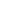 wyrażam zgodę**            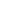 nie wyrażam zgody**na nieodpłatne wykorzystywanie i rozpowszechnianie przez  Sulęciński Ośrodek Kultury; ul. Moniuszki 1; 69-200 Sulęcin w ramach konkursu plastycznego na projekt wielkanocnej kartki świątecznej wizerunku mojego dziecka utrwalonego w postaci zdjęć i filmów, z wydarzeń zorganizowanych w ramach ww. warsztatów.Niniejsza zgoda: nie jest ograniczona czasowo ani terytorialnie; obejmuje wszelkie formy publikacji, za pośrednictwem dowolnego medium; dotyczy umieszczania wizerunku na stronach internetowych oraz na profilach portali społecznościowych ww. podmiotów jak Facebook;dotyczy wykorzystywania wizerunku w materiałach lub w związku z wydarzeniami mającymi na celu promocję konkursu i innych działań Ośrodka.	Wizerunek, o którym tu mowa może być użyty do różnego rodzaju form elektronicznego przetwarzania obrazu, kadrowania i kompozycji, bez obowiązku akceptacji produktu końcowego, lecz nie w formach obraźliwych lub ogólnie uznanych za nieetyczne. Zrzekam się niniejszym wszelkich roszczeń, w tym również o wynagrodzenie (istniejących i przyszłych) względem ww. podmiotu, z tytułu wykorzystania mojego wizerunku, na potrzeby wskazane w oświadczeniu. Wyrażenie zgody jest dobrowolne…………………………...............                                …..………………………............. 	 miejscowość, data						czytelny podpis          *niepotrzebne skreślić** właściwe zaznaczyć                                              